PREFEITURA MUNICIPAL DE CARATINGA/MG - Extrato de Resultado – Pregão Presencial 085/2018. Objeto: contratação de empresa para prestação de serviços de manutenção mecânica geral em motocicletas, atendendo à frota Municipal. Vencedor com menor preço por item: FAROL PEÇAS E SERVIÇOS LTDA - ME. Valor global final: R$ 37.700,00 (trinta e sete mil e setecentos reais). Caratinga/MG, 19 de setembro de 2018. Bruno César Veríssimo Gomes – Pregoeiro. 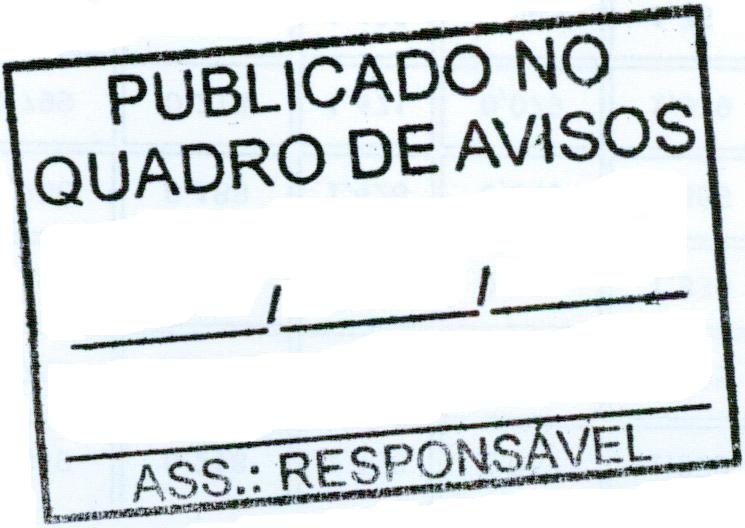 